Максимова Эльвира Авгаровнаучитель математикипедагогический стаж 26 летСписок ссылок на web-страницы.Диплом об образовании    https://yadi.sk/i/lTBW7lwA3QkqTr Удостоверение о прохождении курсов    https://yadi.sk/i/i53fSeC33QwNTnДиплом о прохождении курсов основ кибербезопасностиhttps://yadi.sk/i/-VBO_7Jp3QJYJEДиплом о прохождении курсов «Информационная компетентность педагога»https://yadi.sk/i/HCY_jPS_3QJYFqПротокол городского методического объединения  https://yadi.sk/d/_xC9gh0k3QwU6qПриказ о мероприятиях по проведению    олимпиады школьников в 2017-2018  https://yadi.sk/i/X4gKMYqj3Qh8gNГрамотыhttps://yadi.sk/i/lPWP2CW93Qkts4https://yadi.sk/i/6JgrDzQ63QktuLhttps://yadi.sk/i/1_kKJvg53QktwEСертификат участника Всероссийского инновационного проектаhttps://yadi.sk/i/eZJ_Ec_S3QkuC5Сертификат об участии в межрегиональном семинареhttps://yadi.sk/i/sdhK4eKr3QFJdRСертификат участника  информационно-образовательного проекта «Медиация в образовании»https://yadi.sk/i/bZntMKIv3Qkv5AСвидетельство о публикации.https://yadi.sk/i/L_BoC4Gh3QAbNeДиплом участника Сетевой педагогической конференции.https://yadi.sk/i/atiMO9rp3QJYMHОткрытые урокиhttps://yadi.sk/i/CxzT3J093QFTjShttps://yadi.sk/i/kuxjE4pm3QFNpAДипломы, сертификаты учеников за участие в УРФО, «Кенгуру». https://yadi.sk/d/FfrRze-x3QwSAYhttps://yadi.sk/i/Je1nzi5P3Qm3YfЭлективы.https://yadi.sk/i/gODf5n8T3QFQnFhttps://yadi.sk/i/FLds_AtC3QFNkbДиплом Калинцевой Дарьи.https://yadi.sk/i/1-ofz_tu3Qkx8TПротокол конкурса «Кенгуру» в 2015 годуhttps://yadi.sk/i/xAzoAqT43QkxXpПочетные грамоты учеников за особые заслуги  https://yadi.sk/d/y87UXbr63QwTJAРабочие программы.https://yadi.sk/d/wHq0n7c43QwUoW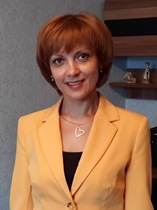 Образование высшее.Окончила в 1991 году Башкирский государственный университет  им. 40летия Октября, присвоена квалификация   математик . В межаттестационный период прошла курсы повышения квалификации: 1."Метапредметные умения учителя как требование федеральных государственных образовательных стандартов»   (72 ч., 2015г.)2. «Основы кибербезопасности» (2017г.)3.«Информационная компетентность педагога» (2017г.)Награды:Федеральный уровень.Диплом участника Сетевой педагогической конференции.Муниципальный уровень.Благодарственное письмо Департамента образованияи молодёжной политики администрации г. Мегиона. Приказ от 1.10.2013 г.  №415-О